How to add files and submit workStep 1: Log in to Google Classroom as normal.Step 2: Click on ClassworkStep 3: Choose the work you want to submit work for.Step 4: Click on + Add or Create and choose file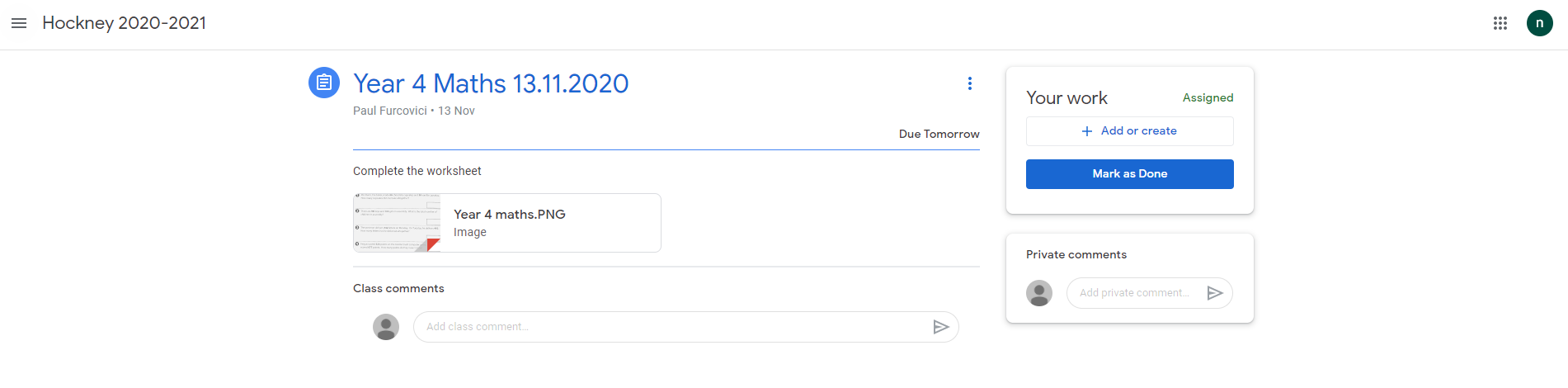 Step 5: Click on Upload and then Browse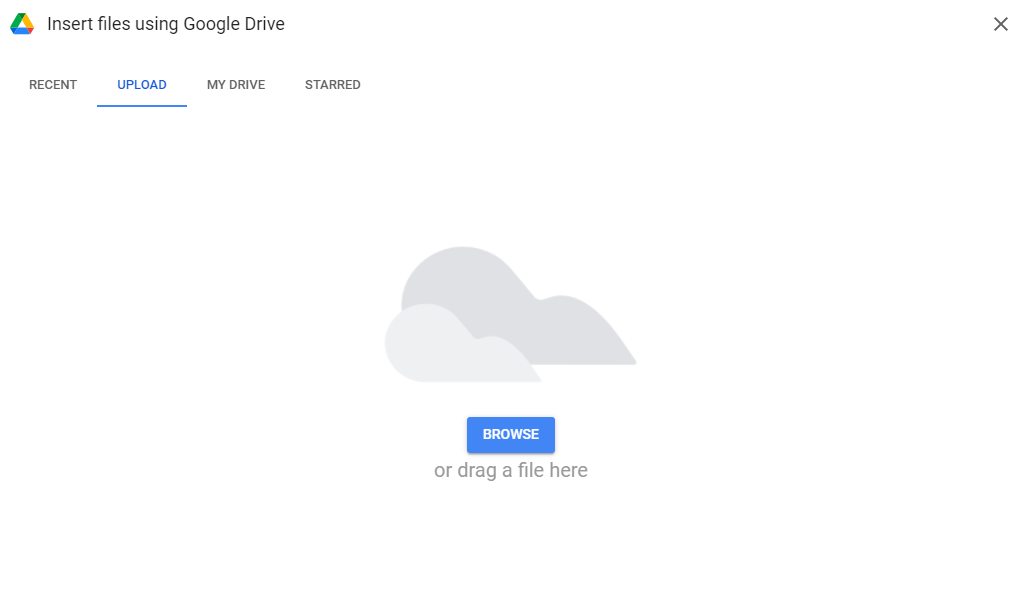 Step 6: Find your file and click open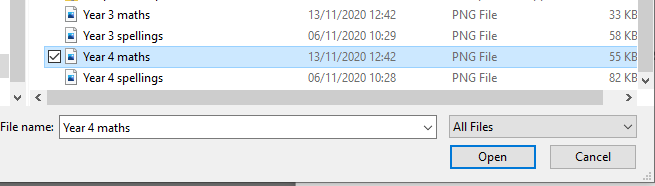 Step 7: Click hand in and then you are done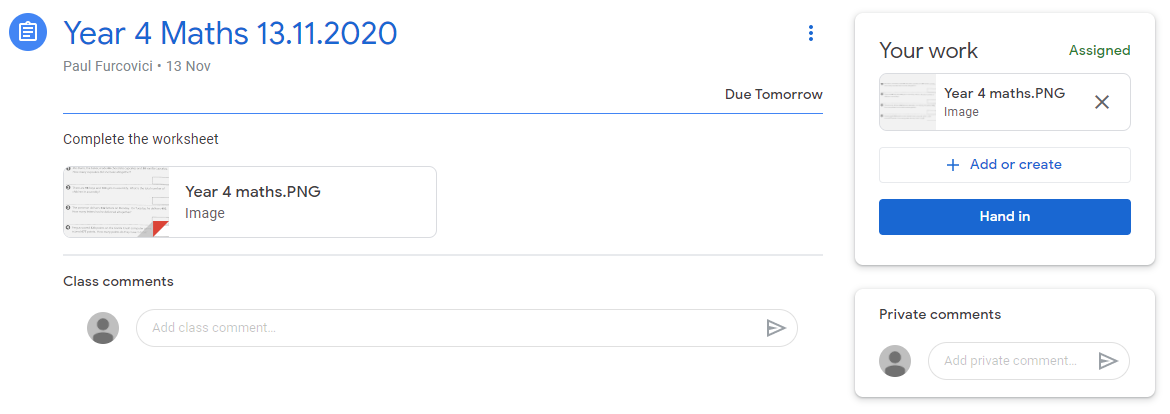 